Begrijpend lezenBlok 4Les 4
Mokken, mopperen, klagen
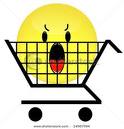 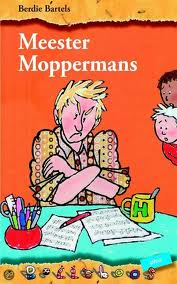 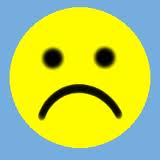 